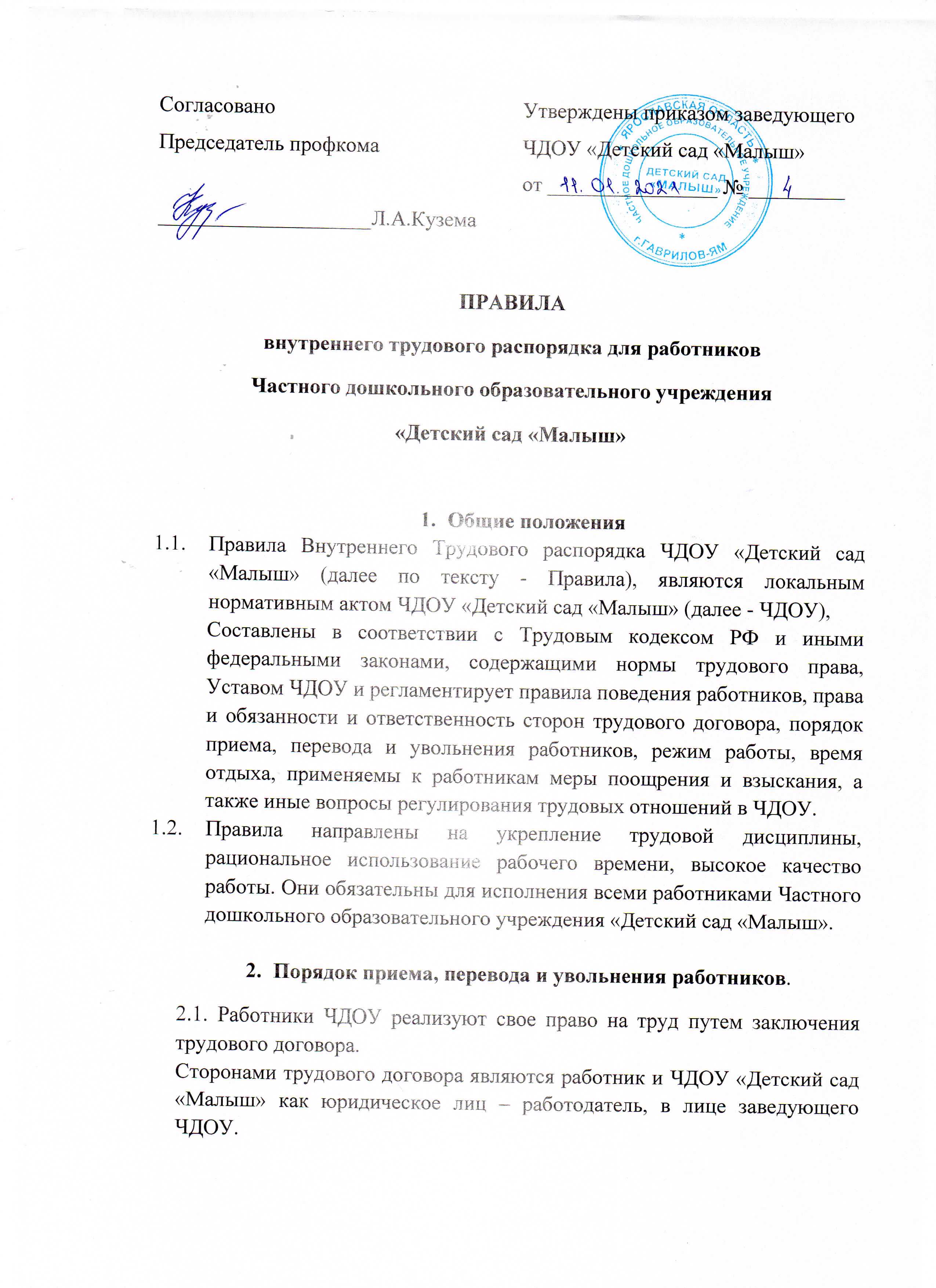 2.2 Лица, поступающие на работу в ЧДОУ. Проходят обязательные предварительные (при поступлении на работу) и периодические медицинские осмотры в случаях и порядке, предусмотренном действующим законодательством. В соответствии с медицинскими рекомендациями работники проходят внеочередные медицинские осмотры.2.3. Трудовой договор заключается в письменной форме в двух экземплярах, каждый из которых подписывается сторонами; один экземпляр передается работнику, другой – хранится в ЧДОУ.2.4. Трудовой договор может заключаться:а) на неопределенный срок;б) на определенный срок не более пяти лет (срочный трудовой договор).Срочный трудовой договор заключается, когда трудовые отношения не могут быть установлены на неопределенный срок с учетом характера предстоящей работы или условий ее выполнения.Срочный трудовой договор может заключаться в случаях, предусмотренных Трудовым кодексом Российской Федерации и иными федеральными законами.2.5. По соглашению сторон при заключении трудового договора может быть установлен испытательный срок, но не более трех месяцев, а для руководителя, его заместителей и главного бухгалтера – не более шести месяцев.При заключении трудового договора на срок от двух до шести месяцев испытание не может превышать двух недель.В срок испытания не засчитывается период временной нетрудоспособности работника и другие периоды, когда он фактически отсутствовал на работе.Испытание при приеме на работу не устанавливается для:а) беременных женщин и женщин, имеющих детей в возрасте до полутора лет;б) лиц, не достигших возраста 18 лет;в) лиц, получивших среднее профессиональное образование или высшее образование по имеющим государственную аккредитацию образовательным программам и впервые поступающих на работу по полученной специальности в течение одного года со дня получения профессионального образования соответствующего уровня;г) лиц, избранных на выборную должность на оплачиваемую работу;д) лиц, приглашенных на работу в порядке перевода от другого работодателя по согласованию между работодателями;е) лиц, заключающих трудовой договор на срок до двух месяцев;ж) иных лиц в случаях, предусмотренных Трудовым кодексом Российской Федерации, иными федеральными законами, коллективным договором.2.6. При заключении трудового договора работник предъявляет:– паспорт или иной документ, удостоверяющий личность;– трудовую книжку, за исключением случаев, когда трудовой договор заключается впервые или работник поступает на работу на условиях совместительства. В случае отсутствия у лица, поступающего на работу, трудовой книжки в связи с ее утратой, повреждением или по иной причине образовательная организация по письменному заявлению этого лица (с указанием причины отсутствия трудовой книжки) оформляет новую трудовую книжку;– страховое свидетельство обязательного пенсионного страхования;– документы воинского учета – для военнообязанных и лиц, подлежащих призыву на военную службу;– документы об образовании, о квалификации или наличии специальных знаний – при поступлении на работу, требующую специальных знаний или специальной подготовки;– справку о наличии (отсутствии) судимости или факта уголовного преследования либо о прекращении уголовного преследования по реабилитирующим основаниям.При заключении трудового договора впервые трудовая книжка оформляются ЧДОУ.2.7. Прием на работу оформляется приказом, который объявляется работнику под подпись в трехдневный срок со дня фактического начала работы.2.8. При приеме работника на работу или переводе его в установленном порядке на другую работу работодатель обязан под подпись:– ознакомить работника с уставом ЧДОУ и коллективным договором;– ознакомить работника с действующими правилами внутреннего трудового распорядка, локальными нормативными актами, непосредственно связанными с его трудовой деятельностью;– проинструктировать работника по охране труда и технике безопасности, производственной санитарии и гигиене, противопожарной безопасности и порядку организации охраны жизни и здоровья детей. Инструктаж оформляется в журнале установленного образца.2.9. В соответствии с приказом о приеме на работу, работодатель обязан в течение пяти дней сделать запись в трудовой книжке работника. У работающих по совместительству трудовые книжки ведутся по основному месту работы. 2.10. На каждого работника ЧДОУ ведется личное дело. Личное дело работника хранится у работодателя.Документы в личных делах располагаются в следующем порядке:– заявление о приеме на работу;– документы об образовании;– аттестационный лист;– выписки из приказов о назначении, перемещении, увольнении;В личное дело не помещаются копии приказов о наложении взысканий, справки с места жительства, заявления об отпусках, копии приказов об отпусках и другие документы второстепенного значения.2.11. Перевод работника на другую работу допускается только по соглашению между работником и работодателем. Соглашение о переводе на другую работу заключается в письменной форме.Перевод работника на другую работу без его согласия допускается в случае катастрофы природного или техногенного характера, производственной аварии, несчастного случая на производстве, пожара, наводнения, голода, землетрясения, эпидемии или эпизоотии и в любых исключительных случаях, ставящих под угрозу жизнь или нормальные жизненные условия всего населения или его части (далее – чрезвычайные обстоятельства).Работник может быть переведен без его согласия на срок до одного месяца на не обусловленную трудовым договором работу у того же работодателя для предотвращения чрезвычайных обстоятельств и их последствий.Перевод работника без его согласия на срок до одного месяца на не обусловленную трудовым договором работу допускается также в случаях простоя (временной приостановки работы по причинам экономического, технологического, технического или организационного характера), необходимости предотвращения уничтожения или порчи имущества либо замещения временно отсутствующего работника, если простой или необходимость предотвращения уничтожения или порчи имущества либо замещения временно отсутствующего работника вызваны чрезвычайными обстоятельствами. Если этот перевод осуществляется на работу, требующую более низкой квалификации, то он допускается только с письменного согласия работника.2.12. Работник имеет право расторгнуть трудовой договор по своей инициативе, предупредив об этом работодателя письменно за две недели. По истечении срока предупреждения работник вправе прекратить работу. По договоренности между работником и работодателем трудовой договор может быть расторгнут и до истечения срока предупреждения об увольнении.Прекращение трудового договора по другим причинам может иметь место только по основаниям и с соблюдением порядка и процедур, предусмотренных Трудовым кодексом РФ и иными федеральными законами.2.13.  Днем увольнения считается последний день работы. В день увольнения работодатель выдает работнику его трудовую книжку с внесенной в нее и заверенной печатью ЧДОУ  записью об увольнении, справку о сумме заработной платы за текущий два предшествующих года для расчета пособий по временной нетрудоспособности, беременности и родам и по уходу за ребенком,  справку 2 – НДФЛ за текущий год,  а также производит с ним окончательный расчет. Записи о причинах увольнения в трудовую книжку должны производиться в точном соответствии с формулировками Трудового кодекса РФ или иного федерального закона со ссылкой на соответствующую статью и пункт.3. Основные права и обязанности работников3.1. Работник ЧДОУ имеет права и обязанности, предусмотренные трудовым договором, а также все иные права и обязанности, предусмотренные Трудовым кодексом РФ, Законом от 29 декабря 2012 г. № 273-ФЗ «Об образовании в Российской Федерации», иными федеральными законами и нормативными правовыми актами, которые предусмотрены для соответствующей категории работников.3.2. Работник образовательной организации имеет право на:3.2.1. Предоставление ему работы, обусловленной трудовым договором;3.2.2. Рабочее место, соответствующее государственным нормативным требованиям охраны труда и условиям, предусмотренным коллективным договором;3.2.3.  Своевременную и в полном объеме выплату заработной платы в соответствии со своей квалификацией, сложностью труда, количеством и качеством выполненной работы;3.2.4. Отдых, обеспечиваемый установлением предусмотренной продолжительности рабочего времени, предоставлением еженедельных выходных дней, нерабочих праздничных дней, оплачиваемых ежегодных отпусков;3.2.5. Полную и достоверную информацию об условиях труда и требованиях охраны труда на рабочем месте;3.2.6.  Подготовку и дополнительное профессиональное образование в порядке, предусмотренном Трудовым кодексом РФ и иными федеральными законами;3.2.7. Объединение, включая право на создание профсоюзов и участие в них;3.2.8. Участие в управлении ЧДОУ в формах, предусмотренных Трудовым кодексом РФ, иными федеральными законами и коллективным договором;3.2.9. Ведение коллективных переговоров и заключение коллективных договоров и соглашений через своих представителей, а также на информацию о выполнении коллективного договора, соглашений;3.2.10. Защиту своих трудовых прав, свобод и законных интересов всеми не запрещенными законом способами;3.2.11. Разрешение индивидуальных и коллективных трудовых споров, включая право на забастовку, в порядке, установленном Трудовым кодексом РФ и иными федеральными законами;3.2.12. Возмещение вреда, причиненного в связи с исполнением трудовых обязанностей, и компенсацию морального вреда в порядке, установленном Трудовым кодексом РФ и иными федеральными законами;3.2.13. Обязательное социальное страхование в порядке и случаях, предусмотренных федеральными законами.3.3. Работник ЧДОУ обязан:3.3.1. Добросовестно исполнять свои трудовые обязанности, возложенные на него трудовым договором;3.3.2. Соблюдать правила внутреннего трудового распорядка, трудовую дисциплину;3.3.3.   Выполнять установленные нормы труда;3.3.4. Соблюдать требования по охране труда и обеспечению безопасности труда;3.3.5.  Бережно относиться к имуществу работодателя (в том числе к имуществу третьих лиц, находящемуся у работодателя, если работодатель несет ответственность за сохранность этого имущества) и других работников;3.3.6. Незамедлительно сообщать работодателю либо непосредственному руководителю о возникновении ситуации, представляющей угрозу жизни и здоровью людей, сохранности имущества работодателя (в том числе имущества третьих лиц, находящегося у работодателя, если работодатель несет ответственность за сохранность этого имущества);3.3.7. По направлению работодателя проходить периодические медицинские осмотры.3.3.8. Соблюдать устав ЧДОУ, настоящие Правила.3.3.9. Проходить в установленном законодательством Российской Федерации порядке обучение и проверку знаний и навыков в области охраны труда;3.3.10. Уважать честь и достоинство воспитанников и других участников образовательных отношений;3.3.11. Соблюдать дисциплину труда - основу порядка в ЧДОУ: вовремя приходить на работу, соблюдать установленную продолжительность рабочего времени, максимально используя его для творческого и эффективного выполнения возложенных на них обязанностей, воздерживаться от действий, мешающих другим работникам выполнять свои трудовые обязанности, распоряжения руководителя.3.3.12. Стремиться к повышению качества выполняемой работы,
не допускать упущений в ней, строго соблюдать исполнительскую дисциплину,  проявлять творческую инициативу, направленную на достижение высоких результатов образовательной деятельности.3.3.13.Содержать свое рабочее место в чистоте и порядке, соблюдать установленный порядок хранения материальных ценностей и документов, содержать оборудование, пособия в исправном состоянии. Принимать активные меры по устранению причин и условий, нарушающих нормальную деятельность ЧДОУ.3.6.14.  Беречь и укреплять имущество ЧДОУ (оборудование, игрушки, инвентарь, учебные пособия и т.д.), экономно расходовать материалы, электроэнергию, воду, воспитывать у детей бережное отношение к имуществу.3.4. Педагогические работники ЧДОУ пользуются следующими академическими правами и свободами:3.4.1. Свобода выбора и использования педагогически обоснованных форм, средств, методов обучения и воспитания;3.4.2.     Право на творческую инициативу, разработку и применение авторских программ и методов обучения и воспитания в пределах реализуемой образовательной программы по дошкольному образованию;3.4.3.   Право на выбор учебных пособий, материалов и иных средств обучения и воспитания в соответствии с образовательной программой по дошкольному образованию и в порядке, установленном законодательством об образовании;3.4.4.  Право на участие в разработке образовательных программ, в том числе учебных планов,  методических материалов и иных компонентов образовательных программ;3.4.5. Право на осуществление научной, научно-технической, творческой, исследовательской деятельности, участие в экспериментальной и международной деятельности, разработках и во внедрении инноваций;3.4.6. Право на бесплатное пользование библиотеками и информационными ресурсами, а также доступ в порядке, установленном локальными нормативными актами ЧДОУ, к информационно-телекоммуникационным сетям и базам данных, учебным и методическим материалам, материально-техническим средствам обеспечения ЧДОУ, необходимым для качественного осуществления педагогической, научной или исследовательской деятельности в ЧДОУ;3.4.7. Право на бесплатное пользование образовательными, методическими и научными услугами ЧДОУ в порядке, установленном законодательством Российской Федерации или локальными нормативными актами;3.4.8. Право на участие в управлении ЧДОУ, в том числе в коллегиальных органах управления, в порядке, установленном уставом ЧДОУ;3.4.9. Право на участие в обсуждении вопросов, относящихся к деятельности ЧДОУ, в том числе через органы управления и общественные организации;3.4.10. Право на объединение в общественные профессиональные организации в формах и в порядке, которые установлены законодательством Российской Федерации;3.4.11. Право на обращение в комиссию по урегулированию споров между участниками образовательных отношений;3.4.12. Право на защиту профессиональной чести и достоинства, на справедливое и объективное расследование нарушения норм профессиональной этики педагогических работников.3.5. Педагогические работники ЧДОУ имеют следующие трудовые права и социальные гарантии:3.5.1. Право на сокращенную продолжительность рабочего времени;3.5.2. Право на дополнительное профессиональное образование по профилю педагогической деятельности не реже чем один раз в три года;3.5.3. Право на ежегодный основной удлиненный оплачиваемый отпуск, продолжительность которого определяется Правительством Российской Федерации;3.5.4. Право на досрочное назначение страховой пенсии по старости в порядке, установленном законодательством Российской Федерации;3.5.5. Иные трудовые права, меры социальной поддержки, установленные федеральными законами и иными нормативными правовыми актами.3.6. Педагогические работники ЧДОУ обязаны:3.6.1. Осуществлять свою деятельность на высоком профессиональном уровне, обеспечивать в полном объеме реализацию общеобразовательной программы по дошкольному образованию, присмотр и уход за детьми;3.6.2. Соблюдать правовые, нравственные и этические нормы, следовать требованиям профессиональной этики;3.6.4. Развивать у воспитанников познавательную активность, самостоятельность, инициативу, творческие способности, формировать гражданскую позицию, способность к труду и жизни в условиях современного мира, формировать у обучающихся культуру здорового и безопасного образа жизни;3.6.5. Применять педагогически обоснованные и обеспечивающие высокое качество образования формы, методы обучения и воспитания;3.6.6. Учитывать особенности психофизического развития воспитанников и состояние их здоровья, соблюдать специальные условия, необходимые для получения образования лицами с ограниченными возможностями здоровья, взаимодействовать при необходимости с медицинскими организациями;3.6.7. Проходить аттестацию на соответствие занимаемой должности в порядке, установленном законодательством об образовании;3.6.9. При осуществлении академических прав и свобод соблюдать права и свободы других участников образовательных отношений, требования законодательства РФ, нормы профессиональной этики педагогических работников, закрепленные в локальных нормативных актах ЧДОУ.3.6.15. Нести полную ответственность за жизнь и здоровье детей. Обо
всех случаях травматизма детей немедленно сообщать руководству, медицинскому работнику и родителям. При травмах и несчастных случаях оказывать первую помощь пострадавшим.3.7. Конкретные трудовые обязанности работников определяются трудовым договором и должностной инструкцией, соответствующими локальными нормативными актами, федеральными законами и иными нормативными правовыми актами.Основные права и обязанности работодателя4.1. Работодатель имеет право:4.1.1. Заключать, изменять и расторгать трудовые договоры с работниками в порядке и на условиях, установленных Трудовым кодексом РФ и иными федеральными законами;4.1.2. Вести коллективные переговоры и заключать коллективные договоры;4.1.3.   Поощрять работников за добросовестный эффективный труд;4.1.4. Требовать от работников исполнения ими трудовых обязанностей и бережного отношения к имуществу образовательной организации и других работников, соблюдения настоящих Правил, иных локальных нормативных актов ЧДОУ;4.1.5. Привлекать работников к дисциплинарной и материальной ответственности в порядке, установленном Трудовым кодексом РФ и иными федеральными законами;4.1.6. Реализовывать права, предоставленные ему законодательством о специальной оценке условий труда;4.1.7. Разрабатывать и принимать локальные нормативные акты;4.1.8. Устанавливать штатное расписание ЧДОУ, разрабатывать должностные инструкции;4.1.9. Распределять должностные обязанности между работниками ЧДОУ.4.2. Работодатель обязан:4.2.1. Соблюдать трудовое законодательство и иные нормативные правовые акты, содержащие нормы трудового права, локальные нормативные акты, условия коллективного договора, соглашений и трудовых договоров;4.2.2. Предоставлять работникам работу, обусловленную трудовым договором;4.2.3. Обеспечивать безопасность и условия труда, соответствующие государственным нормативным требованиям охраны труда;4.2.4. Обеспечивать работников оборудованием, инструментами, технической документацией и иными средствами, необходимыми для исполнения ими трудовых обязанностей;4.2.5. Решать вопросы оплаты труда работников ЧДОУ в соответствии с действующим законодательством; 4.2.6. Вести коллективные переговоры, а также заключать коллективный договор в порядке, установленном Трудовым кодексом РФ;4.2.7. Предоставлять представителям работников полную и достоверную информацию, необходимую для заключения коллективного договора, соглашения и контроля за их выполнением;4.2.8. Знакомить работников под подпись с принимаемыми локальными нормативными актами, непосредственно связанными с их трудовой деятельностью;4.2.9. Своевременно выполнять предписания федерального органа исполнительной власти, уполномоченного на осуществление федерального государственного надзора за соблюдением трудового законодательства и иных нормативных правовых актов, содержащих нормы трудового права, других федеральных органов исполнительной власти, осуществляющих государственный контроль (надзор) в установленной сфере деятельности, уплачивать штрафы, наложенные за нарушения трудового законодательства и иных нормативных правовых актов, содержащих нормы трудового права;4.2.10. Рассматривать представления соответствующих профсоюзных органов, иных избранных работниками представителей о выявленных нарушениях трудового законодательства и иных актов, содержащих нормы трудового права, принимать меры по устранению выявленных нарушений и сообщать о принятых мерах указанным органам и представителям;4.2.11. Создавать условия, обеспечивающие участие работников в управлении ЧДОУ в предусмотренных Трудовым кодексом РФ, иными федеральными законами и коллективным договором формах;4.2.12. Обеспечивать бытовые нужды работников, связанные с исполнением ими трудовых обязанностей;4.2.13. Осуществлять обязательное социальное страхование работников в порядке, установленном федеральными законами;4.2.14. Исполнять иные обязанности, предусмотренные трудовым законодательством, в том числе законодательством о специальной оценке условий труда, и иными нормативными правовыми актами, содержащими нормы трудового права, коллективным договором, соглашениями, локальными нормативными актами и трудовыми договорами;4.2.15. Создавать условия и организовывать дополнительное профессиональное образование работников;4.2.16. Создавать необходимые условия для охраны и укрепления здоровья, организации питания работников ЧДОУ.Заведующий Учреждения: - действует без доверенности от имени Учреждения, представляет его интересы в органах государственной власти и местного самоуправления, коммерческих и некоммерческих организациях; - составляет штатное расписание; - распоряжается имуществом Учреждения в соответствии с действующим законодательством и Уставом ЧДОУ; - в установленном действующим законодательством порядке осуществляет приём на работу и увольнение работников Учреждения, утверждает должностные инструкции; - заключает договоры с родителями (законными представителями) воспитанников на оказание образовательных услуг, в том числе по уходу и присмотру за воспитанниками;- издаёт приказы и даёт указания, обязательные для всех работников Учреждения; - решает вопросы оплаты труда работников Учреждения в соответствии с действующим законодательством; - является распорядителем финансов, имеет право первой подписи; - организует бухгалтерский учёт и отчётность, контроль финансово-хозяйственной деятельности; - обеспечивает расходование бюджетных средств по целевому назначению в соответствии с действующим законодательством; - определяет потребность, приобретает и распределяет выделенные материальные ресурсы; - в пределах своей компетенции несёт ответственность за организацию защиты сведений, составляющих государственную тайну; - в установленном действующим законодательством порядке обеспечивает составление и представление всей необходимой информации и документации, связанной с деятельностью Учреждения; - осуществляет иные полномочия в соответствии с действующим законодательством.  4.3. Заведующий Учреждения несёт персональную ответственность за: -   не надлежащее выполнение возложенных на него обязанностей; - не обеспечение сохранности денежных средств, материальных ценностей и имущества Учреждения; - непредставление и (или) представление Учредителю недостоверных и (или) неполных сведений об имуществе, являющемся собственностью Учредителя и находящемся в оперативном управлении Учреждения. 4.4. Заведующий несёт полную материальную ответственность за прямой действительный ущерб, причинённый Учреждению, в том числе в случаях неправомерного использования имущества, при списании либо ином отчуждении имущества Учреждения, не соответствующих законодательству. 4.5. В случаях, предусмотренных законодательством, заведующий возмещает Учреждению убытки, причинённые его виновными действиями (бездействием). Рабочее время и его использование5.1. Режим работы образовательной организации определяется Уставом и обеспечивается соответствующими приказами (распоряжениями) ЧДОУ.5.2. Режим рабочего времени и времени отдыха педагогических работников и иных работников ЧДОУ устанавливается настоящими Правилами в соответствии с трудовым законодательством, иными нормативными правовыми актами, содержащими нормы трудового права, коллективным договором с учетом:а) режима деятельности ЧДОУ, связанного с пребыванием воспитанников в течение определенного времени, другими особенностями работы ЧДОУ;б) нормативных правовых актов Минобрнауки России;в) объема фактической нагрузки (педагогической работы) педагогических работников;г) времени, необходимого для выполнения входящих в рабочее время педагогических работников в зависимости от занимаемой ими должности иных предусмотренных квалификационными характеристиками должностных обязанностей;д) времени, необходимого для выполнения педагогическими работниками и иными работниками ЧДОУ дополнительной работы за дополнительную оплату по соглашению сторон трудового договора.5.3. Режим работы заведующего ЧДОУ определяется графиком работы с учетом необходимости обеспечения руководящих функций.5.4. Административно-хозяйственным, производственным, учебно-вспомогательным и иным (непедагогическим) работникам ЧДОУ, осуществляющим вспомогательные функции, устанавливается продолжительность рабочего времени 40 часов в неделю, за исключением случаев, установленных трудовым законодательством.5.5. Продолжительность рабочего времени для обслуживающего персонала и рабочих определяется графиком сменности, составляемым с соблюдением установленной продолжительности рабочего времени за неделю или другой учетный период. График утверждается заведующим ЧДОУ.5.6. Педагогическим работникам ЧДОУ устанавливается сокращенная продолжительность рабочего времени – не более 36 часов в неделю.5.7. В зависимости от занимаемой должности в рабочее время педагогических работников включается учебная (преподавательская) и воспитательная работа, в том числе практическая подготовка воспитанников, индивидуальная работа с воспитанниками, научная, творческая и исследовательская работа, а также другая педагогическая работа, предусмотренная трудовыми (должностными) обязанностями и (или) индивидуальным планом, – методическая, подготовительная, организационная, диагностическая, работа по ведению мониторинга, работа, предусмотренная планами воспитательных, физкультурно-оздоровительных, спортивных, творческих и иных мероприятий, проводимых с воспитанниками.5.8. Продолжительность рабочего времени (норма часов педагогической работы за ставку заработной платы) педагогического работника ЧДОУ определяется в зависимости от его должности или специальности с учетом особенностей, установленных нормативными правовыми актами Минобрнауки России.5.9. Нормы часов педагогической работы за ставку заработной платы устанавливаются в астрономических часах. 5.10. Работники ЧДОУ приходят на работу  за 10 минут до начала смены.5.11. Работники из числа учебно-вспомогательного и обслуживающего персонала ЧДОУ в летний период, не совпадающий с их отпуском, привлекаются для выполнения организационных и хозяйственных работ, не требующих специальных знаний и квалификации, в соответствии с законодательством Российской Федерации.5.12. Периоды отмены (приостановки) деятельности ЧДОУ по санитарно-эпидемиологическим, климатическим и другим основаниям являются рабочим временем педагогических работников и иных работников ЧДОУ и регулируются заведующим ЧДОУ в зависимости  от производственной необходимости.Время отдыха6.1. Работникам ЧДОУ устанавливаются следующие виды времени отдыха:а) перерывы в течение рабочего дня;в) выходные дни (еженедельный непрерывный отдых);г) нерабочие праздничные дни;д) отпуска.6.2. Работникам ЧДОУ (кроме воспитателей и младших воспитателей)  устанавливается перерыв для отдыха и питания продолжительностью 30 минут. 6.2.1. Перерыв для отдыха и питания в рабочее время работников не включается.6.2.2. Перерыв для отдыха и питания не устанавливается работникам, продолжительность ежедневной работы которых не превышает 4 часа в день.6.2.3. Если работники выполняют свои обязанности непрерывно в течение рабочего дня, перерыв для отдыха и питания не устанавливается. Таким работникам обеспечивается возможность приема пищи в течение рабочего времени одновременно вместе с воспитанниками или отдельно в специально отведенном для этой цели помещении.6.3. Работникам предоставляются выходные дни (еженедельный непрерывный отдых).6.3.1. При пятидневной рабочей неделе работникам предоставляются два выходных дня в неделю.6.3.2. Общими выходными днями являются суббота и воскресенье.6.3.3. Сторожа работают и отдыхают по графику, утверждаемому на каждый месяц.6.4. Работникам устанавливаются нерабочие праздничные дни.6.4.1. Нерабочие праздничные дни устанавливаются в соответствии с Трудовым кодексом РФ.6.4.2. Порядок предоставления времени отдыха при совпадении нерабочего праздничного дня и выходного дня, а также иные вопросы регулирования предоставления нерабочих праздничных дней устанавливаются в соответствии с трудовым законодательством.6.5. Работа в выходные и нерабочие праздничные дни запрещается, за исключением случаев, предусмотренных Трудовым кодексом РФ.6.6. Работникам предоставляются ежегодные отпуска с сохранением места работы (должности) и среднего заработка.6.6.1. Работникам предоставляется ежегодный основной оплачиваемый отпуск продолжительностью 28 календарных дней.6.6.2. Педагогическим и медицинским работникам предоставляется ежегодный основной удлиненный оплачиваемый отпуск. 6.6.3. Порядок и условия предоставления ежегодного основного удлиненного оплачиваемого отпуска устанавливает нормативный правовой акт Минобрнауки России.6.6.4. Ежегодный основной удлиненный оплачиваемый отпуск может предоставляться иным (непедагогическим) работникам в случаях и порядке, который предусмотрен нормативным правовым актом Минобрнауки России.6.7. Работникам, занятым на работах с вредными и (или) опасными условиями труда, работникам, имеющим особый характер работы, работникам с ненормированным рабочим днем, а также в других случаях, предусмотренных Трудовым кодексом РФ, предоставляются ежегодные дополнительные оплачиваемые отпуска.6.7.1. Работникам с ненормированным рабочим днем предоставляется ежегодный дополнительный оплачиваемый отпуск.Продолжительность отпуска работников с ненормированным рабочим днем составляет три календарных дня.Дополнительный оплачиваемый отпуск за ненормированный рабочий день предоставляется заведующему ЧДОУ, заместителю заведующего по хозяйственной части.6.8. Продолжительность ежегодных основного и дополнительных оплачиваемых отпусков работников исчисляется в календарных днях. 6.9. Нерабочие праздничные дни, приходящиеся на период ежегодного основного или ежегодного дополнительного оплачиваемого отпуска, в число календарных дней отпуска не включаются.6.10. Стаж работы для предоставления ежегодных оплачиваемых отпусков определяется в порядке, предусмотренном Трудовым кодексом РФ.6.11. Очередность предоставления оплачиваемых отпусков определяется ежегодно в соответствии с графиком отпусков, утверждаемым ЧДОУ.6.12. ЧДОУ утверждает график отпусков не позднее чем за две недели до наступления следующего календарного года.6.13. О времени начала отпуска работодатель извещает работника под подпись не позднее чем за две недели до его начала.6.14. Работодатель продлевает или переносит ежегодный оплачиваемый отпуск с учетом пожеланий работника в случаях, предусмотренных трудовым законодательством.6.15. По соглашению между работником и работодателем ежегодный оплачиваемый отпуск может быть разделен на части. При этом хотя бы одна из частей этого отпуска должна быть не менее 14 календарных дней.6.16. Работодатель может отозвать работника из отпуска только с его согласия. Неиспользованная в связи с этим часть отпуска работодатель предоставляет по выбору работника в удобное для него время в течение текущего рабочего года или присоединяет к отпуску за следующий рабочий год.6.17. Не допускается отзыв из отпуска работников в возрасте до 18 лет, беременных женщин и работников, занятых на работах с вредными и (или) опасными условиями труда.6.18. Часть ежегодного оплачиваемого отпуска, превышающая 28 календарных дней, по письменному заявлению работника в рамках фонда оплаты труда в ЧДОУ может быть заменена денежной компенсацией.При суммировании ежегодных оплачиваемых отпусков или перенесении ежегодного оплачиваемого отпуска на следующий рабочий год денежной компенсацией могут быть заменены часть каждого ежегодного оплачиваемого отпуска, превышающая 28 календарных дней, или любое количество дней из этой части.Не допускается замена денежной компенсацией ежегодного основного оплачиваемого отпуска и ежегодных дополнительных оплачиваемых отпусков беременным женщинам и работникам в возрасте до 18 лет, а также ежегодного дополнительного оплачиваемого отпуска работникам, занятым на работах с вредными и (или) опасными условиями труда, за работу в соответствующих условиях (за исключением выплаты денежной компенсации за неиспользованный отпуск при увольнении, а также случаев, установленных Трудовым кодексом РФ).Поощрения за успехи в работе7.1. За образцовое выполнение трудовых обязанностей, успехи в обучении и воспитании детей, продолжительную и безупречную работу, новаторство в труде, эффективную работу и за другие достижения в работе применяются следующие поощрения:а) объявление благодарности;б) материальное вознаграждение;в) награждение ценным подарком;г) награждение почетными грамотами;д) иные награждения и поощрения7.2. Поощрения применяются работодателем. Представительный орган образовательной организации вправе выступить с инициативой поощрения работника, которая подлежит обязательному рассмотрению работодателем.7.3. За особые трудовые заслуги работники ЧДОУ представляются к награждению орденами, медалями, к присвоению почетных званий, а также к награждению именными медалями, знаками отличия и грамотами, иными ведомственными и государственными наградами, установленными для работников законодательством.7.4. При применении мер поощрения сочетается материальное и моральное стимулирование труда. Поощрения объявляются в приказе (распоряжении), доводятся до сведения всего коллектива ЧДОУ и заносятся в трудовую книжку работника.Ответственность за нарушение трудовой дисциплины8.1. Нарушение трудовой дисциплины, то есть неисполнение или ненадлежащее исполнение по вине работника обязанностей, возложенных на него трудовым договором, Уставом ЧДОУ, настоящими Правилами, иными локальными нормативными актами ЧДОУ, должностными инструкциями или трудовым договором, влечет за собой применение мер дисциплинарного воздействия, а также применение иных мер, предусмотренных действующим законодательством.8.2. За нарушение трудовой дисциплины работодатель может наложить следующие дисциплинарные взыскания:а) замечание;б) выговор;в) увольнение по соответствующим основаниям.8.3. До наложения взыскания от работника должны быть затребованы объяснения в письменной форме. Отказ работника дать объяснения не является основанием для не наложения дисциплинарного взыскания. В этом случае составляется акт об отказе работника дать письменное объяснение.Дисциплинарные взыскания налагаются непосредственно после обнаружения проступка, но не позднее одного месяца со дня его обнаружения, не считая времени болезни или пребывания работника в отпуске.Дисциплинарное взыскание не может быть наложено после шести месяцев, прошедших со дня совершения проступка. В указанные сроки не включается время производства по уголовному делу.Для некоторых видов нарушений трудовым законодательством могут быть установлены иные сроки привлечения к дисциплинарной ответственности.8.4. За каждое нарушение трудовой дисциплины может быть наложено только одно дисциплинарное взыскание. При этом должны учитываться тяжесть совершенного проступка, обстоятельства, при которых он совершен, предшествующее поведение работника и его отношение к труду.8.5. Приказ о наложении дисциплинарного взыскания объявляется работнику под подпись в трехдневный срок со дня его издания.8.6. Если в течение года со дня применения дисциплинарного взыскания работник не будет подвергнут новому дисциплинарному взысканию, то он считается не имеющим дисциплинарного взыскания.8.7. Работодатель по своей инициативе или по просьбе самого работника, ходатайству его непосредственного руководителя или представительного органа работников ЧДОУ имеет право снять взыскание до истечения года со дня его применения.Заключительные положения9.1. Настоящие Правила утверждаются приказом заведующего ЧДОУ  с учетом мнения представительного органа работников ЧДОУ.9.2. С Правилами должен быть ознакомлен под подпись каждый работник, поступающий на работу в ЧДОУ, до начала выполнения его трудовых обязанностей.